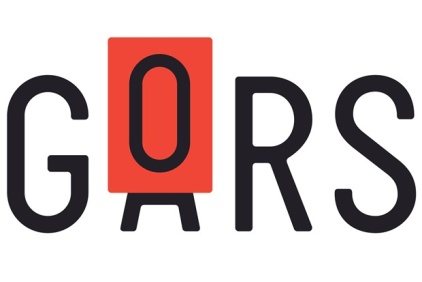 SABIEDRĪBA AR IEROBEŽOTU ATBILDĪBU “ AUSTRUMLATVIJAS KONCERTZĀLE” 2023.GADA PĀRSKATS (01.01.2023.-31.03.2023.) neauditētsSAGATAVOTS SASKAŅĀ AR GADA PĀRSKATU UN KONSOLIDĒTO GADA PĀRSKATU LIKUMU Rēzekne, 2023SATURSBilance	3Peļņas vai zaudējumu aprēķins	4Finanšu pārskata pielikums	5Vadības ziņojums	11BilancePārskata pielikums no 5. lappuses līdz 11. lappusei ir finanšu pārskata neatņemama sastāvdaļa.2023.gada 31.maijāPeļņas vai zaudējumu aprēķins(pēc izdevumu veidiem)Pārskata pielikums no 5. lappuses līdz 11. lappusei ir finanšu pārskata neatņemama sastāvdaļa. 2023.gada 31.maijāFinanšu pārskata pielikumsVispārīga informācijaVidējais darbinieku skaitsPielikums  BilanceiNemateriālo ieguldījumu kustības pārskats
3. Pamatlīdzekļu kustības pārskatsPircēju un pasūtītāju parādiCiti debitoriNākamo periodu izmaksasNaudaDaļu kapitālsVienīgais sabiedrības dalībnieks ir Rēzeknes dome. Pamatkapitāls 233166 euro. Vienas kapitāla daļas vērtība 1,00 euro.No pircējiem saņemtie avansi Nodokļi un valsts sociālās apdrošināšanas obligātās iemaksas  2022.-2023.Pārējie kreditoriNākamo periodu ieņēmumiUzkrātās saistībasPielikums  Peļņas vai zaudējumu aprēķinamNeto apgrozījumsPārējās saimnieciskās darbības ieņēmumiZiņas par ārpusbilances saistībām un ieķīlātiem aktīviemSabiedrības manta nav ieķīlāta vai kā citādi apgrūtināta.Notikumi pēc bilances datumaLaika posmā no pārskata gada pēdējās dienas līdz šī finanšu pārskata parakstīšanas datumam nav bijuši nekādi notikumi, kuru rezultātā šajā finanšu pārskatā būtu jāveic korekcijas vai jāatklāj papildus informācija.2023.gada 31.maijāVadības ziņojumsVISPĀRĪGA INFORMĀCIJASIA „Austrumlatvijas koncertzāle” ir Rēzeknes pilsētas domes dibināta kapitālsabiedrība, kurā 100% kapitāla daļu pieder domei. Tās dibināšanas mērķis - nodrošināt pirmās reģionālās daudzfunkcionālās koncertzāles Latvijā - Latgales vēstniecības GORS, saimniecisko un māksliniecisko darbību. Latgales vēstniecības GORS, tā programma, kultūrpakalpojumu klāsts guvuši augstu novērtējumu gan profesionāļu, gan arī iedzīvotāju vidū. Kapitālsabiedrība, kas pieder Rēzeknes pilsētas domei, ir pietiekami elastīgs apsaimniekošanas formas veids, lai nodrošinātu tehniskās apsaimniekošanas, mākslinieciskās darbības efektivitāti, sadarbību ar valsts un pašvaldības organizācijām, pašvaldības un valsts finansējuma piesaisti, valsts un Rēzeknes pilsētas plānošanas dokumentos noteikto mērķu sasniegšanas efektivitāti, konferenču, semināru un telpu nomas realizācijas efektivitāti. Pamatojoties uz kapitālsabiedrības valdes rīcībā esošo informāciju, starpperoda finanšu pārskats ir sagatavots saskaņā ar spēkā esošo normatīvo aktu prasībām un sniedz patiesu un skaidru priekšstatu par kapitālsabiedrības aktīviem, pasīviem, finansiālo stāvokli un peļņu vai zaudējumiem, un, ka starpperioda vadības ziņojumā ir ietverta patiesa informācija.Kapitālsabiedrības valdei nav informācijas par to, ka tā varētu saskarties iespējamiem būtiskiem neskaidriem apstākļiem, kuri varētu ietekmēt tās finasiālo stāvokli un darbības finansiālos rezultātus.SAIMNIECISKĀ DARBĪBA2023.gada 1.ceturksnī SIA “Austrumlatvijas koncertzāle” ieņēmumi 517.4 tūkst. EUR (tajā skaitā pašu ieņēmumi  272.7 tūkst.EUR) (2022.gadā 333.,8tūkst. EUR (tajā skaitā pašu ieņēmumi  līdz 150,7  tūkst.EUR)), izdevumi – 539.1 tūkst. EUR (2022.gadā 347.4tūkst. EUR), uzņēmums pirmo ceturksni noslēdza ar neauditētiem zaudējumiem 21712 EUR (2022.gadā ar neauditētiem zaudējumiem 13590 EUR). Finanšu rādītāji liecina, ka uzņēmuma ieņēmumu un izdevumu apjoms lielā mērā ir atkarīgs no klientu pirktspējas un piegādātāju, t.sk. mākslinieciskās programmas izmaksām, valsts nodokļu politikas.Nodokļu veidā valsts un pašvaldību budžetos uzņēmums 2023.gada 1.ceturksnī iemaksājis 144.4 tūkst. EUR (115.2 tūkst. EUR 2022.gadā).  Izdevumi mākslinieciskās programmas veidošanai 2023.gada 1.ceturksnī 102.8 tūkst. EUR (40.4  tūkst. EUR 2022.gadā). Uzņēmums piesaistījis arī papildus līdzekļus tā darbības nodrošināšanai dažādos projektu konkursos, no kuriem būtiskākais ir CFLA, kura ietvaros 2023.gada 1.ceturksnī piesaistīti 84.7 tūkst. EUR (2022.gadā 0.0 tūkst. EUR).Uzņēmumam ir saglabāti pozitīvi uzņēmuma likviditātes rādītāji.Likviditātes rādītāji:SIA „Austrumlatvijas koncertzāle” reģistrētais pamatkapitāls pārskata gada beigās ir 233166 EUR.Sadaļa – informācija mājas lapaiNaudas plūsmas pārskats (pēc tiešās izmaksu metodes)Pašu kapitāla izmaiņu pārskats2023.gada 31.maijā		Valdes locekle _____________________  Diāna ZirniņaDiāna ZirniņaMārīte ŠmauksteleValdes locekleGrāmatvedības nodaļas vadītājaDiāna ZirniņaMārīte ŠmauksteleValdes locekleGrāmatvedības nodaļas vadītājaSabiedrības nosaukumsSIA “Austrumlatvijas koncertzāle”SIA “Austrumlatvijas koncertzāle”SIA “Austrumlatvijas koncertzāle”Sabiedrības juridiskais statussSabiedrība ar ierobežotu atbildībuSabiedrība ar ierobežotu atbildībuSabiedrība ar ierobežotu atbildībuReģistrācijas Nr., vieta un datums42403026217Rēzekne, 13.10.2010.42403026217Rēzekne, 13.10.2010.42403026217Rēzekne, 13.10.2010.Juridiskā adresePils iela 4, Rēzekne, LV-4601 Pils iela 4, Rēzekne, LV-4601 Pils iela 4, Rēzekne, LV-4601 Valdes sastāvsDiāna Zirniņa valdes loceklevaldes loceklePamatdarbības veidsMākslinieku darbība, restorānu un mobilo ēdināšanas vietu pakalpojumi, bāru darbība, kultūras iestāžu darbība, kinofilmu demonstrēšana, sanāksmju un tirdzniecības izstāžu organizatoru pakalpojumi, sava vai nomāta nekustamā īpašuma izīrēšana un pārvaldīšana, radošas, mākslinieciskas un izklaides darbības (90.01, versija 2.0)Mākslinieku darbība, restorānu un mobilo ēdināšanas vietu pakalpojumi, bāru darbība, kultūras iestāžu darbība, kinofilmu demonstrēšana, sanāksmju un tirdzniecības izstāžu organizatoru pakalpojumi, sava vai nomāta nekustamā īpašuma izīrēšana un pārvaldīšana, radošas, mākslinieciskas un izklaides darbības (90.01, versija 2.0)Mākslinieku darbība, restorānu un mobilo ēdināšanas vietu pakalpojumi, bāru darbība, kultūras iestāžu darbība, kinofilmu demonstrēšana, sanāksmju un tirdzniecības izstāžu organizatoru pakalpojumi, sava vai nomāta nekustamā īpašuma izīrēšana un pārvaldīšana, radošas, mākslinieciskas un izklaides darbības (90.01, versija 2.0)Pārskata gadsGada pārskatu sagatavoja01.01.2023. – 31.03.2023.Grāmatvedības nodaļas vadītāja Mārīte Šmaukstele01.01.2023. – 31.03.2023.Grāmatvedības nodaļas vadītāja Mārīte Šmaukstele01.01.2023. – 31.03.2023.Grāmatvedības nodaļas vadītāja Mārīte ŠmauksteleRevidentsValentīna RazujevaLR Zvērināts RevidentsLZRA Sertifikāts Nr. 196Valentīna RazujevaLR Zvērināts RevidentsLZRA Sertifikāts Nr. 196SIA “VR AUDITS”Avotu iela 4c, Jēkabpils,Latvija, LV - 5201Reģ.Nr. LV55403038751Zvērinātu revidentu komercsabiedrībaslicence Nr.17120232022Vidējais darbinieku skaits939531.03.2023.31.03.2023.31.03.2022.Pircēju un pasūtītāju uzskaites vērtība35514355147543Uzkrājumi šaubīgiem debitoriem000Neto pircēju un pasūtītāju parādi3551435514754335514754331.03.2023.31.03.2022.Vienotais nodokļu konts1840818320Vienotais nodokļu konts VSAOI minimālāsIzsniegtie avansi darbiniekiem norēķinā28500600Uzņēmējdarbības riska valsts nodevas pārmaksaPVN Gada deklārācija015500Kopā188481892031.03.2023.31.03.2022.Saimnieciskie pakalpojumi 13340Koncertnodrošinājums 00Apdrošināšanas izdevumi 00Preses abonēšana, reklāmas izdevumi10011Kopā14341131.03.2023.31.03.2022.Swedbank AS13423365570Citadele AS63155103482SEB Banka AS3042991305Valsts kase16710719671Uzņēmuma kase108534178Kopā40577728420631.03.2023.31.03.2022.Dāvanu kartes realizācijai tirdzniecībā (saņemts avansā)88505139Norēķini par pārdotām biļetēm (saņemts avansā – pasākums atcelts)00Kopā8850513931.03.2023.Izmaiņas31.03.2022.Valsts sociālās apdrošināšanas obligātās iemaksas25360      (17482)7878Iedzīvotāju ienākuma nodoklis10832775218584Pievienotās vērtības nodoklisUzņēmuma ienākuma nodoklis99970(3901)60960Uzņēmējdarbības riska valsts nodeva35(1)34Kopā46224(13632)3259231.03.2023.31.03.2022.Norēķini par darba algu5083538155Ieturējumi pēc izpildrakstiem00Citas saistības pret personālu00Kopā508353815531.03.2023.31.03.2022.Ieņēmumi no biļetēm nākamajā pārskata periodā3457528013Saņemtais finansējums projektu realizācijai13955439044Kopā1741296705731.03.2023.31.03.2022.Uzkrātās saistības neizmantoto atvaļinājumu izmaksām10673067260Uzkrātās saistības pārējiem kreditoriem45457806Kopā11127575066Pašu ieņēmumi31.03.2023.31.03.2022.9004-kultūras iestāžu darbība 6820-nekustamā īpašuma izīrēšana un pārvaldīšana5914-kinofilmu demonstrēšana5610-restorānu un mobilo ēdināšanas vietu pakalpojumi9405036206506859177332443195872930144233Kopā27271412556431.03.2023.31.03.2022.Projektu līdzekļi8472733806Rēzeknes domes dotācijas159991174413Kopā244718208219Diāna ZirniņaMārīte ŠmauksteleValdes locekleGrāmatvedības nodaļas vadītājaLikviditātes seguma koeficients=debitori+nauda+īst.vērtspapīridebitori+nauda+īst.vērtspapīridebitori+nauda+īst.vērtspapīriLikviditātes seguma koeficients=Īstermiņa saistībasKopējais likviditātes seguma koef.=Apgrozāmie līdzekļiApgrozāmie līdzekļiKopējais likviditātes seguma koef.=Īstermiņa saistībasĪstermiņa saistībasLikviditātes seguma koeficients=    (31801+405777) =437578=1.04   (1.37,  2022.gadā)Likviditātes seguma koeficients=                422733=1.04   (1.37,  2022.gadā)Kopējais likviditātes koeficients=                         476113= 1.13  (1.44,  2022.gadā)Kopējais likviditātes koeficients=                         422733= 1.13  (1.44,  2022.gadā)